GUÍA EVALUADA EFECTOS DE LAS DROGAS SOBRE NUESTRO ORGANISMO Análisis e Interpretaciónanaliza los siguientes gráficos guiados por las preguntas a continuación.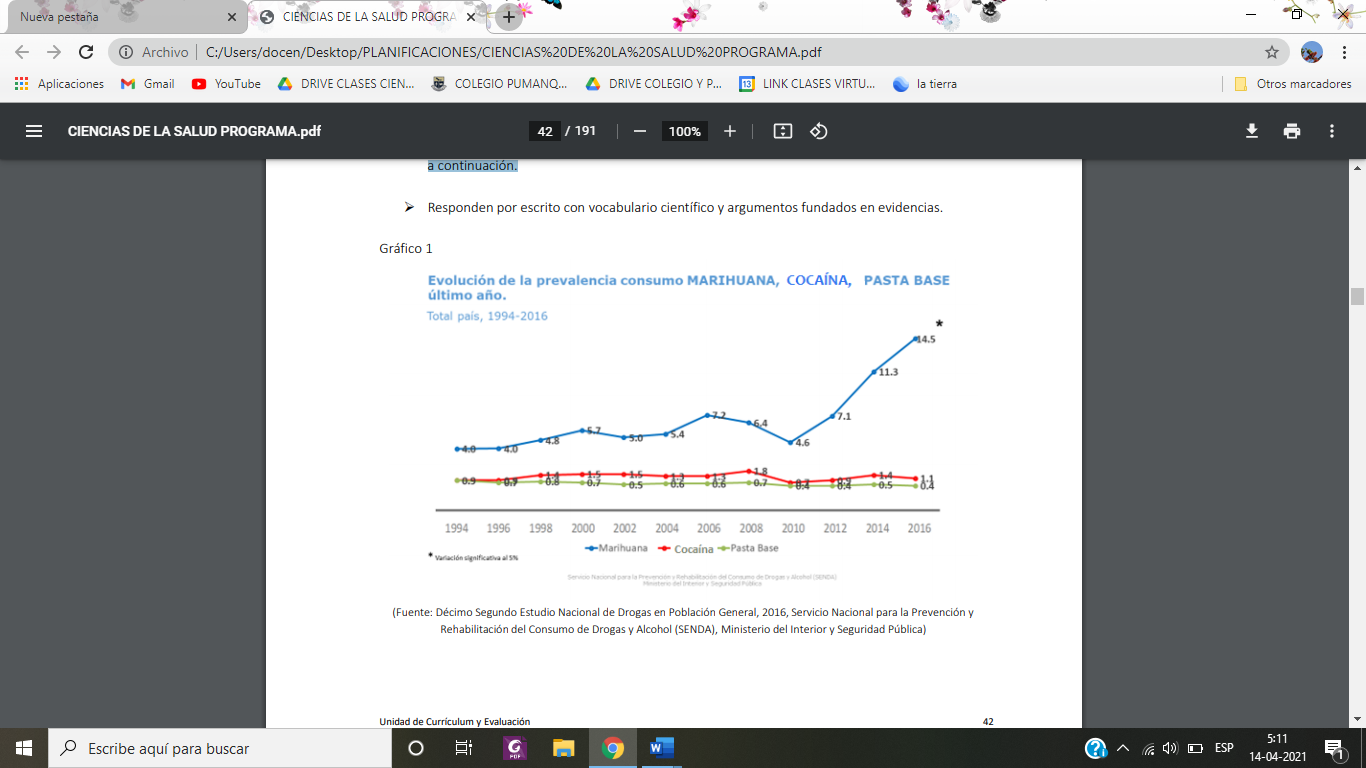  ¿Qué relación se puede establecer entre marihuana, cocaína y pasta base? (2 PTS) ¿Existe algún tipo de relación en la prevalencia del consumo de estos tres tipos de drogas en la población chilena? (2 PTS) ¿Cuáles serían las razones del aumento significativo del consumo de marihuana en el último tiempo en nuestro país? (2 PTS) ¿Se puede afirmar que la marihuana es una puerta de entrada para el consumo de otras drogas? (2 PTS)¿Cuáles podrían ser las razones por las que el consumo de cocaína y pasta base se hayan mantenido estables a través del tiempo? (2 PTS) En relación con el consumo de este tipo de drogas en Chile, ¿qué proyecciones o predicciones se podría establecer en un tiempo aproximado de 5 años? (2 PTS)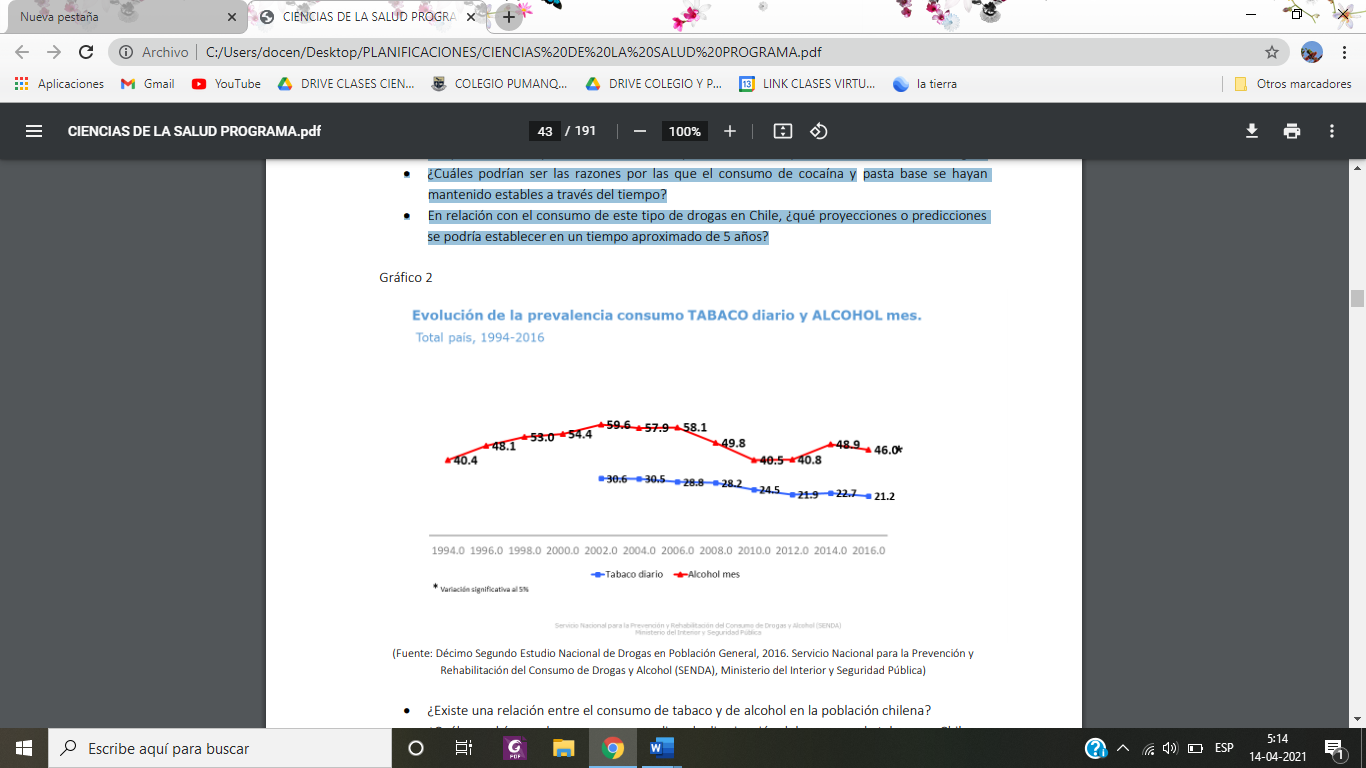 ¿Existe una relación entre el consumo de tabaco y de alcohol en la población chilena? • ¿Cuáles podrían ser las razones que explican la disminución del consumo de tabaco en Chile en el último tiempo? (2 PTS) En relación con el consumo de alcohol, ¿cómo se explica que en el año 2010 la prevalencia del consumo de alcohol disminuyó significativamente en el país? (2 PTS) ¿Cuáles serían las causas por las que en 2014 la tasa de prevalencia por consumo de alcohol aumentó considerablemente en la población chilena? Programa de Estudio Ciencias de la Salud – 3° o 4° medio Unidad 1 Unidad de Currículum y Evaluación 44 Ministerio de Educación, febrero 2021. (2 PTS)¿Cómo se debería abordar el problema del consumo de alcohol en Chile para contar con una tasa de prevalencia menor al 46% de aquí a cinco años? (2 PTS) ¿Qué tipo de estrategias o políticas públicas se ha implementado en nuestro país que han permitido una disminución tanto del consumo de tabaco como de alcohol en la población chilena? (2 PTS) En relación con el consumo de este tipo de sustancias en Chile, ¿qué proyecciones o predicciones se podría establecer en un tiempo aproximado de 5 años? (2 PTS)Curso: 3º Y 4º MEDIOFecha: Calificación:Puntaje Ideal: 24 pts.Puntaje Obtenido:Objetivo de aprendizajeIndicadores de EvaluaciónAnalizar relaciones causales entre los estilos de vida y la salud humana integral a través de sus efectos sobre el metabolismo, el energético celular, la fisiología y la conducta.Describir patrones, tendencias y relaciones entre datos, información y variables. Analizar las relaciones entre las partes de un sistema en fenómenos y problemas de interés, a partir de tablas, gráficos, diagramas y modelos.Formulan preguntas y problemas acerca de la salud humana y los factores que influyen en ella, como el sueño, la alimentación, el consumo de sustancias.Analizan críticamente las implicancias éticas, sociales, económicas y ambientales de diferentes estilos de vida. • Argumentan que adoptar conductas para el cuidado de la salud integral de las personas es de responsabilidad compartida entre el individuo y el entorno social.Instrucciones:Escribe tu nombre en el casillero indicado.Si tienes alguna duda sobre cómo contestar, levanta la mano y pregunta al profesor/a.